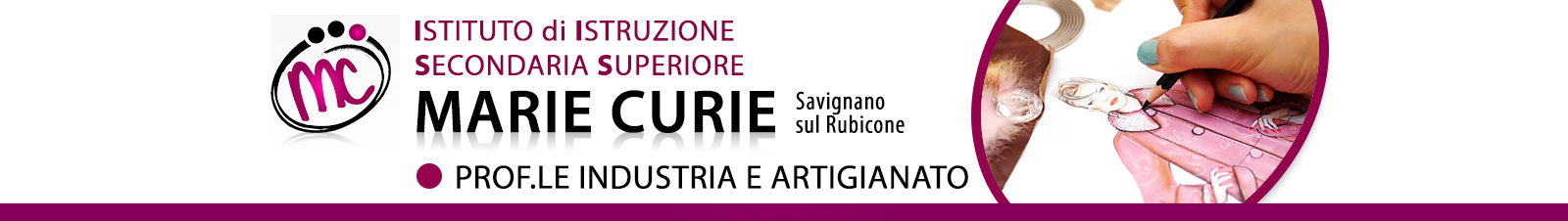 Programmazione didattica annuale“Industria ed artigianato per il Made in Italy”Anno Scolastico 2021/2022Docente Prof.brunelli andreaMateria di insegnamento Scienze Integrate (Scienze della Terra e Biologia + Laboratorio di Scienze)Classe PRIMA sez. B;Corso Professionale Indirizzo “Industria e artigianato per il Made in Italy” (D.Lgs. 61/2017)DESCRIZIONE SINTETICA Il diplomato di istruzione professionale nell'indirizzo "Industria e artigianato per il “Made in Italy" interviene con autonomia e responsabilità, esercitate nel quadro di azione stabilito e delle specifiche assegnate, nei processi di lavorazione, fabbricazione, assemblaggio e commercializzazione di prodotti industriali e artigianali, nonché negli aspetti relativi alla ideazione, progettazione e realizzazione dei prodotti stessi, anche con riferimento alle produzioni tipiche locali. Le sue competenze tecnico-professionali sono riferite ad aree di attività specificamente sviluppate in relazione alle esigenze espresse dal territorio e gli consentono di intervenire nei processi industriali ed artigianali con adeguate capacità decisionali, spirito di iniziativa e di orientamento anche nella prospettiva dell’esercizio di attività autonome nell’ambito dell’imprenditorialità giovanile.Risultati di apprendimento in termini di Competenze (*)● Osservare la realtà individuando le connessioni con le conoscenze acquisite. ●  Applicare le conoscenze acquisite per dare una spiegazione razionale di fenomeni, fatti o eventi  che avvengono intorno a noi. ●  Saper discutere su temi che riguardano le scienze della Terra con argomentazioni fondate e con  un linguaggio scientifico appropriato. ● Coniugare la conoscenza dei problemi ambientali con comportamenti adeguati.Abilità(*)ABILITA': BIOLOGIADistinguere le differenti bio-molecoleDistinguere tra organismi unicellulari e organismi pluricellulariElencare le strutture comuni alle cellule eucariote e procarioteNominare alcune strutture e alcuni organuli cellulari presenti solo nelle cellule eucarioteDescrivere la struttura delle cellule battericheMettere in evidenza le differenze funzionali dei mitocondri e dei cloroplastiSaper descrivere struttura e funzione della molecole di ATPDistinguere tra riproduzione sessuata e riproduzione sessuataConoscere le basi della genetica mendelianaConoscere il significato biologico della molecola di DNA e saperne descrivere struttura e funzioneSaper descrivere l'origine della vita sulla Terra e la biodiversitàConoscere le principali e specifiche caratteristiche dei diversi regni animali e i loro livelli di organizzazioneConoscere le caratteristiche e le funzioni dei principali sistemi ed apparati del corpo umanoSaper descrivere la biosfera in termini di relazione tra ambiente fisico e bioticoDescrivere i principali cicli biogeochimiciConoscere le relazioni esistenti tra organismi viventiConoscere i problemi relativi alla stabilità ecologicaABILITA': SCIENZE della TerraSa descrivere le caratteristiche dei corpi celesti del Sistea solare e sa distinguere i pianeti rocciosi da quelli gassosi.Sa confrontare le caratteristiche della Terra con quelle della Luna.Conosce le conseguenze apparenti e reali del moto di rotazione e del moto di rivoluzione.Sa individuare le condizioni che determinano le stagioni e le sa applicare per interpretare fenomeni reali.Sa individuare le condizioni che determinano le fasi lunari e le eclissi e le sa applicare per compiere osservazioni.Sa localizzare la posizione di un punto sulla Terra utilizzando la latitudine e la longitudine.Sa applicare il concetto di fuso orario e sa calcolare l’ora di diverse località.Sa leggere e interpretare le carte geografiche.Sa valutare l’importanza delle nuove tecnologie (GPS e satelliti) nell’ampliamento delle conoscenze della superficie terrestreSa descrivere le quattro sfere della Terra applicando il concetto di sistema.Sa indicare le principali suddivisioni dell’atmosfera e sa come variano temperatura e pressione nella troposfera.Conosce la composizione dell’aria.È consapevole degli effetti dell’inquinamento atmosferico sulla salute e sull’ambiente e sa quali misure è possibile adottare per contrastarlo.Sa esporre il concetto di moto convettivo e sa applicarlo alla circolazione atmosferica.Sa indicare le condizioni che determinano la formazione delle nuvole e dei vari tipi di precipitazioni.Sa spiegare la distinzione tra tempo atmosferico e clima.Sa spiegare in che modo si formano le aree di alta e di bassa pressione e come esse influiscono sul tempo atmosferico.Conosce le condizioni climatiche dell’Italia e sa interpretare una carta del tempo.Sa analizzare i motivi dei cambiamenti climatici e valutarne le conseguenze.Sa illustrare le proprietà chimico-fisiche dell’acqua.Conosce la ripartizione quantitativa delle acque salate e dolci nell’idrosfera.Sa esporre le tappe principali del ciclo dell’acqua.Sa distinguere le cause dei moti delle acque marine e conosce l’importanza delle correnti.Sa descrivere come si forma una falda acquifera e una sorgente.Sa da dove proviene l’acqua che utilizziamo e sa quali comportamenti adottare per preservare un bene così prezioso.Sa spiegare l’origine delle rocce magmatiche, sedimentarie e metamorfiche e sa distinguerle in base alle caratteristiche.È in grado di distinguere tra fenomeni intrusivi ed effusivi collegandoli ai principali tipi di rocce magmatiche.Sa descrivere i processi di formazione del carbone e del petrolio.Sa esporre la distinzione tra forze endogene ed esogene.Sa descrivere come si forma il suolo e sa riconoscere le varie fasi del ciclo delle rocce.Sa indicare le cause del calore interno della Terra e sa metterle in relazione con l’attività vulcanica.Sa distinguere l’attività vulcanica esplosiva da quella effusiva collegandole al tipo di magma.Sa descrivere le caratteristiche dei vari tipi di edificio vulcanico.Sa riconoscere le manifestazioni recenti o passate dell’attività vulcanica sul nostro territorio.Sa analizzare il rischio vulcanico riguardo al nostro territorio e sa quali comportamenti adeguati vanno adottati.Sa distinguere tra pieghe e faglie.Sa che i terremoti sono prodotti dalle faglie e sa che di queste ultime ne esistono vari tipi.Sa spiegare come si formano le onde sismiche e sa distinguere i vari tipi.Ha chiara la differenza tra scala Mercalli e scala Richter e possiede il concetto di magnitudo.Sa che le onde sismiche sono utilizzate per conoscere l’interno della Terra.Sa individuare situazioni di rischio sismico nel nostro territorio e sa quali comportamenti corretti vanno adottati per prevenirlo.Sa distinguere i vari tipi di margini collegandoli ai movimenti delle placche e alle strutture geologiche che si formano.Sa collegare i fenomeni osservabili in superficie con i moti convettivi interni del globo.Sa enunciare i punti fondamentali della teoria della tettonica delle placche, riconoscendone la grande portata scientifica e culturale.Sa individuare le principali tappe scientifiche di costruzione della teoria.Sa delineare le principali tappe della formazione della nostra penisola.Sa che i fossili sono contenuti nelle rocce sedimentarie e sa descrivere i processi della loro formazione.Conosce la suddivisione del tempo geologico e sa collocare i principali eventi biologici e geologici all’interno delle varie ere.Conoscenze/Contenuti ed Argomenti relativi alla programmazione per U.D.A.TESTO attualmente in uso: Bianchi, Levi - “Scienze su misura” Scienze della Terra, Biologia, Cenni di Chimica – Ed. LINX PearsonScansione temporale delle Unità di Apprendimento (U.d.A.)Biologia: durante il trimestre e i primi due mesi del pentamestre. Scienze della Terra: durante gli ultimi tre mesi del pentamestre.Metodologie: Strategie educative, strumenti e tecniche di lavoro, gestione delle attività di laboratorio e relative verifiche, didattica innovativa attraverso l’uso delle TIC/LIM, forme di apprendimento attraverso la didattica laboratoriale, strutturazione di prove comuni ecc.Lezione frontale sia tradizionale che partecipata, facendo uso della LIMAttività laboratoriale manipolative volte al miglioramento della comprensioneLavoro di gruppo , esercizi volti a migliorare la comprensione del testo scientificoSussidi e supporti didattici: libro di testo integrato da spunti presi da altre pubblicazioni specifiche sull’argomentoFilmati , mappe concettuali , lettura ed elaborazione di schemi, tabelle e graficiStrumenti e metodologie per la valutazione degli apprendimentiQuesiti V/F; quesiti a scelta multipla; esercizi di completamento; risposte aperte; esercizi applicativi , verifiche orali.Durante lo svolgimento dell’unità  si terrà conto dei diversi ritmi e tempi di apprendimento  al fine di ottimizzarli e personalizzarli. Verrà data possibilità di recuperare eventuali valutazioni insufficienti conseguite in verifiche scritte con interrogazioni orali.Attività di supporto ed integrazione. Iniziative di recupero. Eventuale riferimento ad attività connesse a PAI e PIA (OM 11/2020)EVENTUALI ORE DI POTENZIAMENTO,RECUPERO IN ITINERE, PAUSE DIDATTICHE.Eventuali altre attività (progetti specifici, forme di apprendimento di eccellenza per gruppi di allievi, sperimentazione di didattiche alternative, moduli specifici e strumenti compensativi per allievi DSA/BES/Disabili)Programmazione e verifiche diversificate per alunni DSA/BES.Sviluppo di contenuti (da svolgere in orario curricolare) funzionali ai percorsi e alleiniziative PCTO (ex ASL) programmate nel/i consiglio/i di classe di pertinenza  - è previsto un modulo dal titolo “Piede e postura” inerente lo specifico percorso di studi. Verrà attuato durante il corso dell’anno scolastico in forma di verifica o lavoro individuale e/o di gruppo. Sviluppo di contenuti inerenti l’ insegnamento dell’Educazione Civica.  Monte ore dedicato: 4. L’Agenda 2030 dell’ONU e relativi obiettivi: Assicurare la sostenibilità ambientale prevedendo consumi responsabili delle risorse non rinnovabili e la protezione della biodiversitàGestione della quota di potenziamento (se prevista): elementi e suggerimenti emersi nelle riunioni di dipartimento, accordi con vari docenti, attività progettuali e iniziative funzionali alle esigenze della classe (e/o gruppo di allievi) e dell’Istituto Non sono previste ore di potenziamento per questa disciplina.LA VALUTAZIONEAi fini del passaggio al nuovo sistema IP, la valutazione si effettuerà secondo quanto previsto dall’attuale normativa (D.P.R. 122/09 e s.m.i.). La valutazione è effettuata in modo da accertare il livello delle competenze, abilità e conoscenze maturate dallo studente in relazione alle Unità di Apprendimento (U.D.A.) nelle quali è strutturato il P.F.I. Tali U.A. costituiscono il riferimento per la valutazione, la certificazione e il riconoscimento dei crediti posseduti dallo studente, anche in ragione di eventuali passaggi tra i sistemi di istruzione.(**) Il P.F.I. è effettuato al primo anno di frequenza del percorso IP ed è aggiornato per tutta la durata del percorso scolastico. Al termine del 1^ anno, le istituzioni IP effettuano una valutazione intermedia concernente i risultati delle UDA inserite nel PFI. Se dovessero emergere delle carenze, il consiglio di classe provvede alla revisione del PFI e definisce le relative misure di recupero, sostegno ed eventuale riorientamento da attuare nell’ambito della quota delle 264 ore nel biennio (*).In particolare, per l’Asse Tecnologico – Scientifico è prevista la seguente UDA (reperibile dalla pagina docente del sito di istituto):Allegato 1 (*) «Conoscenze»: risultato dell'assimilazione di informazioni attraverso l'apprendimento. Le conoscenze sono un insieme di fatti, principi, teorie e pratiche relative ad un settore di lavoro o di studio. Nel contesto del Quadro europeo delle qualifiche le conoscenze sono descritte come teoriche e/o pratiche. (*) «Abilità»: indicano le capacità di applicare conoscenze e di utilizzare know-how per portare a termine compiti e risolvere problemi. Nel contesto del Quadro europeo delle qualifiche le abilità sono descritte come cognitive (comprendenti l'uso del pensiero logico, intuitivo e creativo) o pratiche (comprendenti l'abilità manuale e l'uso di metodi, materiali, strumenti). (*) «Competenze»: comprovata capacità di utilizzare conoscenze, abilità e capacità personali, sociali e/o metodologiche, in situazioni di lavoro o di studio e nello sviluppo professionale e personale. Nel contesto del Quadro europeo delle qualifiche le competenze sono descritte in termini di responsabilità e autonomia.Unità A La Terra come sistemaL’ATMOSFERALe sfere della TerraStudiare il sistema TerraLe caratteristiche dell’atmosferaL’inquinamento atmosfericoTemperatura, umidità e precipitazioniChimica: temperatura, calore e passaggi di statoLa pressione atmosferica e i ventiIl tempo e il climaIl riscaldamento globaleUnità BL’IDROSFERAIl pianeta bluL’acqua, una risorsa a rischioLe acque oceanicheI serbatoi di acque dolciLaghi italianiI corsi d’acqua superficialiFiumi e torrenti italianiUnità CLA LITOSFERAI minerali e le rocceIl suoloLa formazione dei paesaggiPaesaggi italianiI vulcaniVulcani italianiI terremotiGestire il rischio sismicoUnità DLa risorsa TerraLe risorse naturaliLe risorse energetiche non rinnovabiliLe risorse energetiche rinnovabiliLe risorse minerarieVerso uno sviluppo sostenibileUnità EIntroduzione alla Scienza della Vita (Biologia)Le caratteristiche dei viventiLa chimica della vitaL’acqua e le sue proprietàLe molecole biologicheI viventi sono formati da celluleL'osservazione dl mondo microscopicoDalla cellula all’organismoUnità FLa vita della cellulaLa cellula e l’energiaStruttura e funzioni della membrana plasmaticaLa fotosintesiLa respirazione cellulareUnità GIl codice della vitaGli acidi nucleici: DNA e RNADal DNA alle proteineIl ciclo cellulare e la mitosiLa meiosi e la formazione dei gametiSalute: cellule fuori controlloUnità HL’ereditarietà dei caratteriLe Leggi di MendelGeni e caratteri ereditariLa genetica umanaL’ingegneria geneticaUnità IIl corpo umano: sostegno, movimento e digestioneL’organizzazione del corpo umanoIl sistema scheletricoIl sistema muscolareL’apparato digerenteLe tappe della digestionePer un’alimentazione equilibrataUnità LIl corpo umano: respirazione, circolazione, difese ed escrezioneL’apparato respiratorio e la respirazioneSalute: vietato fumareIl sangue e l’apparato circolatorioIl sistema linfaticoI sistemi di difesaL’apparato escretoreUnità MIl corpo umano: recezione, controllo e riproduzioneLa trasmissione degli impulsi nervosiIl sistema nervosoSalute. un’ebbrezza pericolosaGli organi di sensoIl sistema endocrinoI gametiGli apparati riproduttoriGli ormoni sessuali e la riproduzioneSalute: riproduzione e saluteUnità di apprendimentoU.D.A.  N. 5  Laboratorio– U.D.A.  N. 8 Disegno – U.D.A.  N.5 BiologiaTitolo UdA IL DISEGNO DI ABBIGLIAMENTO - FONDAMENTI DI MODELLISTICA – Il PIEDE E LA POSTURA-LA CHIMICA NELLA MODAContestualizzazione  Analisi tridimensionale della gonna e il suo sviluppo in piano – Il piede e la realizzazione della Calzatura- La chimica come studio delle fibre tessiliDestinatari  Classe 1^ A – Indirizzo professionaleTempi di realizzazione20 oreSituazione/problema Progettazione e realizzazione di capi (gonna) e di Design Calzaturiero in base alla seguente procedura:disegno a matita  per la Calzatura e in piano (plat) per il Capo d’abbigliamentorealizzazione del cartamodellocreazione del capo in tessuto Competenza focus  - Comunicazione nella madrelingua;- competenza matematica;- imparare a imparare;- competenze sociali e civiche;- spirito di iniziativa e imprenditorialità;- consapevolezza ed espressione culturale.Competenze correlate Selezionare le competenze da promuovere riportate nell’elenco allegato (Allegati 1 e 2 al D.I.24/5/2018 Regolamento recante la disciplina dei profili di uscita degli indirizzi di studio dei percorsi di istruzione Professionale) · Ricercare le patologie più comuni relative al piede, le modificazioni cheapportano alla postura e il tipo di scarpa e plantare utili a correggerla· Trovare i materiali adatti per la costruzione di scarpa e/o plantare· Disegnare un modello di scarpa correttiva· Progettare il modello con l’ausilio delle conoscenze fisico-informatiche· Produrre un elaborato cartaceo o sotto forma di presentazionecomprendente tutto il lavoro di ricerca e progettazione.Competenza focus· Competenza in scienze, tecnologie e digitale: reperire, organizzare,utilizzare informazioni da fonti apprendimento; acquisire abilità distudio.· Competenza personale, sociale e capacità di imparare a imparare:partecipare attivamente alle attività portando il proprio contributopersonale.Competenze correlateUtilizzare le conoscenze scientifico-tecnologiche per realizzare un prodotto utile.Imparare a lavorare in un team di progettazione.Insegnamenti coinvolti  Realizzare e presentare modelli virtuali, valutando la loro rispondenza agli standard qualitativi previsti dalle specifiche di progettazione.Asse scientifico-tecnologico:laboratori tecnologici e esercitazioni (5 ore)tecnologie di disegno e progettazione (5 ore)scienze integrate ( BIOLOGIA – CHIMICA) (5 ore)Metodologie Attività laboratoriali, lezioni partecipate, ricerca/azione, lezione frontaleProdotti /realizzazioni in esito Elaborati cartacei  a colori (disegni e cartamodelli); realizzazione di modelli sartoriali in tessuto; tintura di tessuti e filati con coloranti di origine naturale.Criteri per la valutazione e la certificazione dei risultati di apprendimento Test di verifica. Prove strutturate. Presentazioni power-point. Relazioni. Controllo degli elaborati: Osservazioni orali. Le verifiche verranno attuate tramite: esercitazioni grafiche, prove individuali, prove di simulazione, discussione collettiva, confronti. Le prove saranno valutate per quanto riguarda la precisione, la capacità di rielaborazione ed i contenuti scaturiti in relazione alle abilità.Competenza Realizzare e presentare modelli virtuali, valutando la loro rispondenza agli standard qualitativi previsti dalle specifiche di progettazione.Realizzare e presentare modelli virtuali, valutando la loro rispondenza agli standard qualitativi previsti dalle specifiche di progettazione.Asse Scientifico-tecnologicoScientifico-tecnologicoDisciplina Laboratori tecnologici e esercitazioniLaboratori tecnologici e esercitazioniConoscenze Conoscenze Abilità Dal volume al piano: analisi tridimensionale della gonna e sviluppo in piano.La tabella taglie.Dal volume al piano: lo schema della gonna base.Studio degli incavi e dei volumi.Studio della vestibilità.Analisi e studio del figurino tecnico di una gonna base.Dal volume al piano: analisi tridimensionale della gonna e sviluppo in piano.La tabella taglie.Dal volume al piano: lo schema della gonna base.Studio degli incavi e dei volumi.Studio della vestibilità.Analisi e studio del figurino tecnico di una gonna base.Dal volume al piano: sviluppo in piano della gonna.Rilevamento dalla tabella taglie delle misure occorrenti per costruire il modello studiato.Costruzione modello gonna base nella taglia 42 e relative trasformazioni.Disciplina Tecnologie disegno e progettazioneTecnologie disegno e progettazioneConoscenze Conoscenze Abilità - Tecniche tradizionali e/o informatiche per la rappresentazione grafica e la progettazione.- Tecniche e processi di lavorazione manuale e/o automatica in relazione all’area di attività.- Disegno tecnico di abbigliamento.- Disegno in piano à plat (gonna).- Redazione di relazioni tecniche.- Note tecniche di realizzazione.- Tecniche tradizionali e/o informatiche per la rappresentazione grafica e la progettazione.- Tecniche e processi di lavorazione manuale e/o automatica in relazione all’area di attività.- Disegno tecnico di abbigliamento.- Disegno in piano à plat (gonna).- Redazione di relazioni tecniche.- Note tecniche di realizzazione.- Applicare le tecniche di disegno e di progettazione, in relazione all’area di attività.- Individuare elementi di revisione del progetto.- Redigere semplici relazioni tecniche.Asse Scientifico-tecnologicoDisciplina Scienze int. Biologia - ChimicaConoscenze Conoscenze Abilità · conoscere la struttura anatomica del piede ela sua funzione· conoscere le diverse patologie del piede, dinatura sia fisica che psicologica, e le lororipercussioni sulla postura· conoscere i possibili rimedi di natura fisico-medica e psicologica per correggere difettidel piede e postura- comprensione del ruolo della chimica come studio delle fibre tessili e del colore.· conoscere la struttura anatomica del piede ela sua funzione· conoscere le diverse patologie del piede, dinatura sia fisica che psicologica, e le lororipercussioni sulla postura· conoscere i possibili rimedi di natura fisico-medica e psicologica per correggere difettidel piede e postura- comprensione del ruolo della chimica come studio delle fibre tessili e del colore.· Saper progettare in team la tipologia discarpa adatta a minimizzare una patologiadel piede e a correggere la postura, conricerca anche dei materiali adatti al tipo dicalzatura.- Applicazione di alcune semplici tecniche di colorazione di tessuti con coloranti di origine naturale.